Evropski teden mobilnosti in Dan jezikovMed 16. in 22. septembrom 2017 se je odvijal Evropski teden mobilnosti, ki smo ga obeležili tudi na naši šoli. Evropska pobuda, ki ljudi spodbuja k uvedbi in promociji trajnostnih prometnih ukrepov ter stremi k človeku in okolju prijaznejšim načinom mobilnosti, je letos potekala pod sloganom ZDRUŽIMO MOČI, DELIMO SI PREVOZ.Učenci so pod vodstvom učiteljev podaljšanega bivanja v avli šole postavili vlakovno kompozicijo, ki mlade spodbuja k deljenju prevoza. Ker skrbno varujemo okolje in smo ekološko naravnani, naš vlak kot pogonsko gorivo uporablja bioplin.S pomočjo naših učencev ter učiteljic tujih jezikov smo razstavo obogatili z večjezičnimi napisi in s tem obeležili Dan jezikov. Aktiv OPB in učiteljice tujih jezikov na OŠ Franceta Bevka, Ljubljana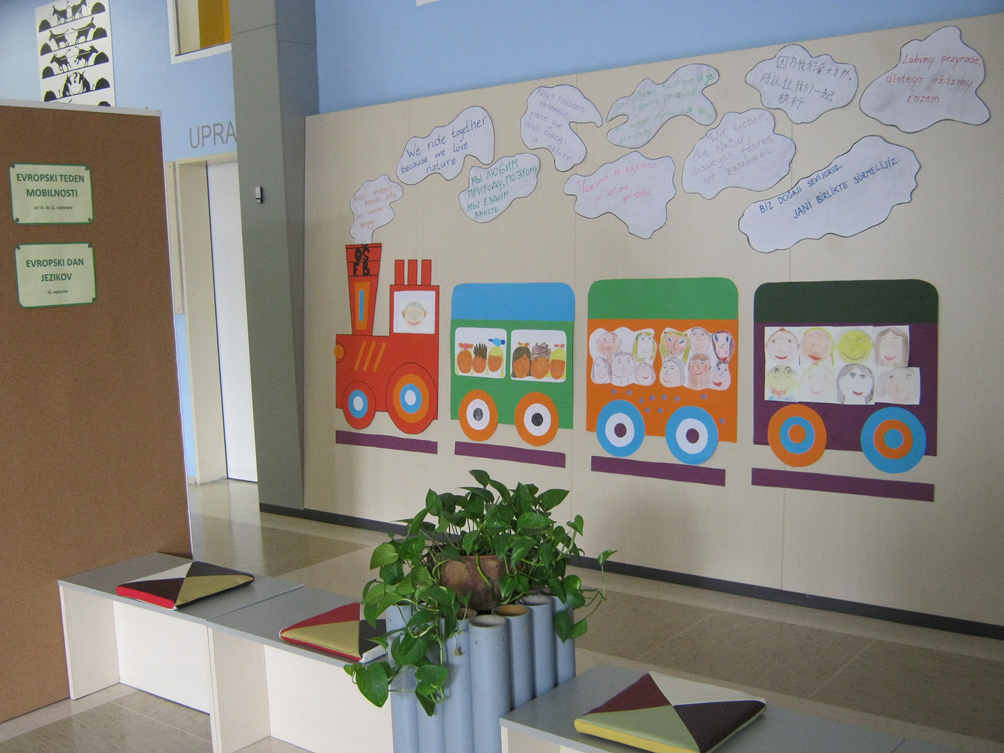 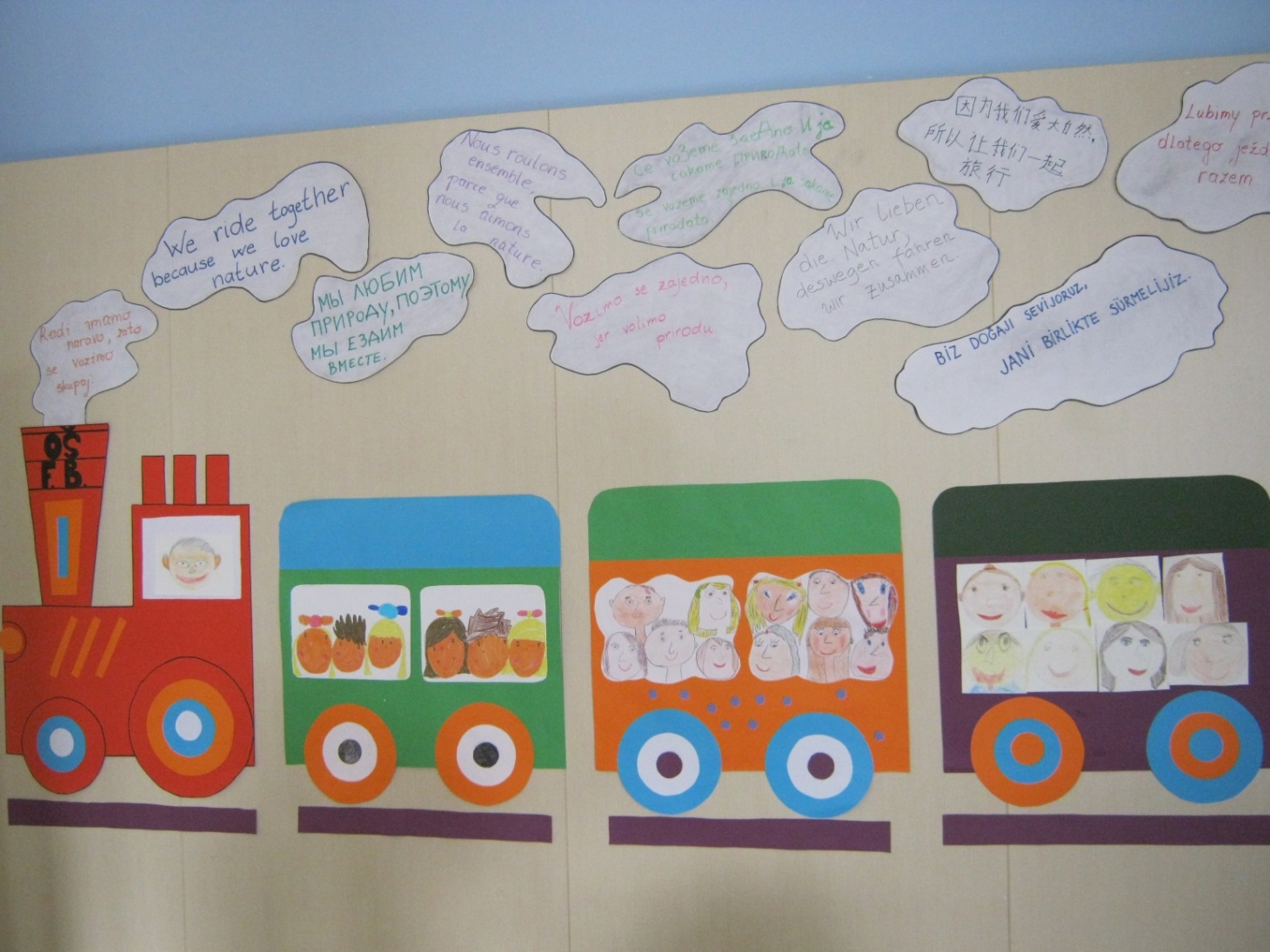 